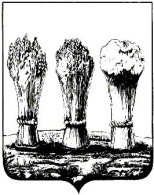 Глава администрации Первомайского района города ПензыП Р И К А ЗО внесении изменений в приказ главы администрации Первомайского района города Пензы от 10.11.2016 № 312-р «Об определении видов обязательных работ и объектов, на которых они отбываются, мест отбывания исправительных работ»В целях приведения нормативного правового акта в соответствие с действующим законодательством, руководствуясь ст. 49 Уголовного кодекса Российской Федерации, ст. ст. 25 Уголовно-исполнительного кодекса Российской Федерации,приказываю:Приложение № 2 к приказу главы администрации Первомайского района города Пензы от 10.11.2016 № 312-р «Об определении вида обязательных работ и объектов, на которых они отбываются, мест отбывания исправительных работ» изложить в следующей редакции:Приложение № 2к приказу  главы администрации Первомайского района города Пензыот 10.11.2016 № 312-рСогласовано:Начальник филиала по Первомайскому району ФКУ «Уголовно-исполнительная инспекция» УФСИН России по Пензенской области_____________________ Т.А. КиселеваПереченьобъектов для отбывания осужденными  наказания в виде обязательных  работ(по согласованию)Информационно-аналитическому отделу администрации города Пензы опубликовать настоящий приказ в муниципальной газете «Пенза» и разместить на официальном сайте администрации города Пензы в информационно-коммуникационной сети «Интернет».Контроль за исполнением настоящего приказа возложить на заместителя главы администрации Сузи Э.С.Глава администрации							 	    Л.Г. Беляковаот 07.07.2017 №278-р№№п/пНаименование предприятия, организацииМестонахождение предприятияФ.И.О. руководителя, тел.1Администрация  Первомайского  района  города  Пензыг.Пенза,ул.Богданова,17Белякова  Лидия  Григорьевна34-34-662МУП  «Зеленое  хозяйство  города  Пензы»г.Пенза, ул.40  лет Октября,25Кильгянкин  Александр  Иванович93-95-6293-91-203МУП «Жилье-17» по ОЖФг.Пенза, ул.Красная Горка, 24Щетинин Дмитрий Владимирович32-21-754МУП  «Жилье-16»  по  ОЖФг.Пенза, ул.Экспериментальная,5Милованов  Андрей  Алексеевич93-32-60